Dear Parents/Carers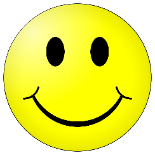 If your child is self-isolating at home, or in the event of a school closure, the following learning activities have been put together to enable your child to continue their learning at home. Please support your child with working through these. Our school website is https://www.hardwickprimaryschoolderby.co.uk/website. Once you have accessed the website, this information, along with further learning activities for your child to access, can be found in our Curriculum section, under Home Learning. Thank you. Practise letter names and focus on lower and upper case letters. Read your reading book and library book as many times as you can. Read and write the key words in your homework book.Access Twinkl.co.uk/offer for phonics phase 2 and 3 resources. Free code: UKTWINKLHELPSAccess phonicsplay.co.uk for games and activities. Focus on phase 2 and 3 phonics. Practise writing numbers 1-20.Watch numberblocks on iplayerhttps://www.bbc.co.uk/iplayer/group/b08bzfnhPractise completing addition sentences within 10 e.g. 5 + 3 = Practise completing subtraction sentences within 10 e.g.7 – 5 =Make pictures using 2D shapes.Find and name 3D objects in the house. Learn the names of the days of the week. Learn the names of the months of the year. Create a poster all about your favourite book. Practice writing simple sentences. Practice writing simple words. Watch alphablocks on iplayerhttps://www.bbc.co.uk/iplayer/episodes/b01cz0p1/alphablocksGo on a nature hunt around the garden.Bake/cook something with a grown up.Sing and dance! https://www.youtube.com/user/kookookangarooDraw a picture of things that make you happy and explain why. Complete research on your favourite animal. Create a poster with some facts about the animal. 